De Online School MigrantenzorgCultuursensitief werken:Vroegsignalering LVB & GGZproblematiek bij migrantenjeugdDraaiboek, docentenhandleiding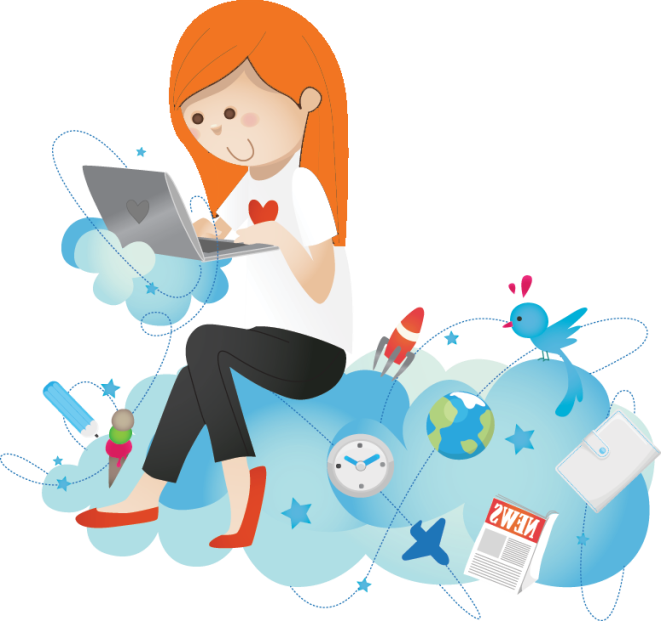 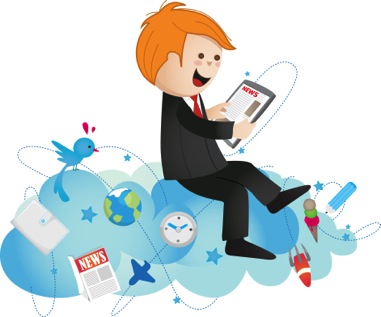 AanleidingUit diverse onderzoeken en advies van de Gezondheidsraad (2012) blijkt dat migrantenjeugdigen evenveel als of vaker dan autochtone jeugdigen te maken hebben met psychische en lvb (licht verstandelijke beperking) problematiek. Tegelijkertijd krijgen zij naar verhouding minder vaak en/of later dan autochtone jongeren hulp in het kader van de Jeugd-GGZ. Deze jongeren zijn ondervertegenwoordigd in de vrijwillige, lichte zorg en oververtegenwoordigd in de niet-vrijwillige, zware zorg. Hun ouders hebben vaak niet in de gaten wat afwijkend gedrag is en zoeken onvoldoende of te laat hulp. De jongeren zelf, hun gezinnen, de scholen en de lokale samenleving lijden hieronder. Onbehandelde problematiek kan bovendien leiden tot latere ernstiger problematiek met bijbehorende maatschappelijke lasten. Sinds 1-1-2015 hebben de gemeenten de zeggenschap over de jeugdzorg, inclusief de jeugd-GGZ.In het EIF-project ‘Verbetering GGZ kwetsbare (migranten) jeugd’ is gezocht naar effectieve aanpakken voor vroegsignalering, doorgeleiding en tijdige, effectieve ggz/lvb-hulpverlening en psycho-educatie aan kwetsbare migrantenjongeren en hun ouders. De gemeenten Nijmegen, Rotterdam, Ede en Gouda hebben zich twee jaar lang ingezet samen met de GGZ en andere lokale samenwerkingspartners in de 0e en 1e lijn (zoals MEE, JGZ, migrantenorganisaties) om de signalering van psychische problematiek bij migrantenjeugdigen en de hulp aan deze jongeren structureel te verbeteren.Met Lucertis, i-Psy, MEE Rotterdam, Pharos en Learning Connected is deze online training ontwikkeld op het gebied van vroegsignalering ggz- en lvb-problematiek bij migrantenjeugd en cultuursensitief handelen. De training is in zijn geheel online te volgen.DoelstellingHet vergroten van de cultuursensitiviteit onder professionals en een verbeterde signalering van LVB en GGZ problematiek bij migranten jongeren.DoelgroepProfessionals uit de wijkteams en wijknetwerken, de hulpverlenes die in het werkveld te maken krijgt met deze doelgroep en problematiek.Bouwstenen online trainingBij de opzet van de training is gebruik gemaakt van verschillende online tools:De virtuele klas: een klaslokaal waar live online lesgegeven wordt. Centraal in de online variant staat de communicatie tussen de trainer en de professionals. Een 4-tal trainers is opgeleid om conform de LOL (Live Online Leren) methodiek online live lessen op te zetten en te begeleiden. E-Learning: Ondersteunend aan de live sessies is een deel van de bestaande content omgezet naar zelfstudiemodules (e-learning) die de deelnemers in voorbereiding op de live sessies zelfstandig moeten doorlopen.  Studiemateriaal en opdrachten: In aanvulling hierop worden in de online school documenten, filmpjes, toetsen, lees,- en praktijkopdrachten als studiemateriaal klaargezet. Zowel de live lessen, de e-learning modules als ander lesmateriaal worden beschikbaar gesteld aan deelnemers in een cursuspagina binnen de online school van Rotterdam.Opzet programmaBij de opzet van deze Live Online training zijn we uitgegaan van de onderdelen / thema’s:Thema 1: Cultuursensitief werken - bejegeningThema 2: Cultuursensitief werken - communicatieve vaardighedenThema 3: Vroegsignalering GGZ problematiek Thema 4: Vroegsignalering LVB problematiek Thema 5: cultuursensitiviteit en effectieve communicatie in het werken met (migranten) jeugd en ouders, integratie 1t/m4Bij ieder thema zit een deel zelfstudie (e-learning in  combinatie met  documenten, filmpjes,  enquêtes, opdrachten, discussiefora etc. die als studiemateriaal kunnen worden klaargezet) gevolgd door een live online les van 1.5 uur. De gehele training wordt afgerond met een evaluatiebijeenkomst (ook online). De zelfstudie is gericht op het leren van de theorie en de verwerking hiervan. De live sessies zijn met name gericht op het vertalen van het geleerde naar de praktijk, en het bespreken en oefenen met casuïstiek.Overzicht programmaProgramma per lesweekTips trainer voorafcheck voorafgaande aan iedere sessie ingevelerd huiswerkLogin als HOSTZet lesmateriaal klaar in tabbladenZorg dat alle deelnemers kunnen chattenHoudt deelnemerslijst, script en kladblok bij de handLesweek?ThemaZelfstudie/voorbereiding Live online sessie (1,5 uur)1KennismakingIntakevragenlijsttestsessieTrainers stellen zich voorKennismakingsoefening. Uitleg programmaQuizCultuursensitiviteitAandachtspuntenAfspraken /huiswerkEvaluatie2Thema: cultuursensitief werkenLees Cultureel vensterGebruik vragen uit cultureel venster in eigen caseloadCasus aanleverenHerhaling/testje theorie sessie 1waarnemen-interpreteren-houding-gesprekCasuistiek besprekenVertalen naar eigen praktijk: Voorbeelden, ervaringen uitwisselen. cultuursensitiviteit: houding en bejegeningBasis effectieve communicatie3Thema: Vroegsignalering GGZ problematiek o-meting kennis GGZ en LVBe-learning zelfstudiemodules: Angst en Trauma, AD(H)D, Gedragsstoornissen en Autisme.Bekijk documentaire Birsten BasaarHerhalen theorie (toets)Vertaling naar eigen praktijkCasuïstiek, oefenen met communicatieve vaardigheden4Thema: Vroegsignalering LVB problematiek Doornemen documentatieAanleveren casusIntrofilmpje / belangHerhalen theorie (toets)Vertaling naar eigen praktijkcasuïstiek5Thema: integratieherhalen en evaluerenCasusitek aanleverenHerhaling theorie Bespreken ingebrachte casuistiekActies praktijk/ borgingVoorbereidng sessie 1 (huiswerk online school)Voorbereidng sessie 1 (huiswerk online school)Voorbereidng sessie 1 (huiswerk online school)Voorbereidng sessie 1 (huiswerk online school)TitelType opdrachtMaterialenOpmerkingenWelkomstwoordLeesopdrachtWelkomstwoord Opbouw van de trainingLeesopdracht Opbouw van de trainingVoorbereidingOnline sessieTestsessie, voorbereiding sessie 1Testsessie voorwaarde deelname cursusIntakevragenlijstInvullenIntakevragenlijst online schoolSessie 1Titel:  Cultuursensitief werken in de hulpverleningTitel:  Cultuursensitief werken in de hulpverleningTitel:  Cultuursensitief werken in de hulpverleningTitel:  Cultuursensitief werken in de hulpverleningTitel:  Cultuursensitief werken in de hulpverleningNa afronding van de sessie :is de deelnemer zich bewust van het feit dat de culturele achtergrond van cliënten en die van zichzelf een rol spelen in het hulpverleningsproces. Weet de deelnemer tegen welke problemen of knelpunten je aan kunt lopen in  interactie met verschilende culturenWeet de deelnemer wat cultuursensitief werken is en kent de deelnemer de kracht van een cultuursensitieve houding. Na afronding van de sessie :is de deelnemer zich bewust van het feit dat de culturele achtergrond van cliënten en die van zichzelf een rol spelen in het hulpverleningsproces. Weet de deelnemer tegen welke problemen of knelpunten je aan kunt lopen in  interactie met verschilende culturenWeet de deelnemer wat cultuursensitief werken is en kent de deelnemer de kracht van een cultuursensitieve houding. Na afronding van de sessie :is de deelnemer zich bewust van het feit dat de culturele achtergrond van cliënten en die van zichzelf een rol spelen in het hulpverleningsproces. Weet de deelnemer tegen welke problemen of knelpunten je aan kunt lopen in  interactie met verschilende culturenWeet de deelnemer wat cultuursensitief werken is en kent de deelnemer de kracht van een cultuursensitieve houding. Na afronding van de sessie :is de deelnemer zich bewust van het feit dat de culturele achtergrond van cliënten en die van zichzelf een rol spelen in het hulpverleningsproces. Weet de deelnemer tegen welke problemen of knelpunten je aan kunt lopen in  interactie met verschilende culturenWeet de deelnemer wat cultuursensitief werken is en kent de deelnemer de kracht van een cultuursensitieve houding. Na afronding van de sessie :is de deelnemer zich bewust van het feit dat de culturele achtergrond van cliënten en die van zichzelf een rol spelen in het hulpverleningsproces. Weet de deelnemer tegen welke problemen of knelpunten je aan kunt lopen in  interactie met verschilende culturenWeet de deelnemer wat cultuursensitief werken is en kent de deelnemer de kracht van een cultuursensitieve houding. Na afronding van de sessie :is de deelnemer zich bewust van het feit dat de culturele achtergrond van cliënten en die van zichzelf een rol spelen in het hulpverleningsproces. Weet de deelnemer tegen welke problemen of knelpunten je aan kunt lopen in  interactie met verschilende culturenWeet de deelnemer wat cultuursensitief werken is en kent de deelnemer de kracht van een cultuursensitieve houding. OnderwerpInhoud Doel Duur Let op:Let op:Dia 1 START DIA WELKOM Docent: verwelkom iedereen die binnenkomt persoonlijk. Docent stelt zich kort voor ; naam  functie, achtergrond, opleiding etc.Stel deelnemers op gemak, chil-chat Achtergrond en werk van docent is duidelijk.5 min.Hou checklist bij Start op tijdIedereen aanwezig (handopsteken ): start lesDia 2 Programma trainingOverzicht van de hele training 5 x 90 min Deelnemers weten de inhoud van de training voor  de komende  weken.1 minDia 3 Agenda sessie 1HuisregelsKennismaking: “Wie is je vader en wie is je moeder” QuizGroepsgesprek casuistiek Wat is cultuur? Aandachtspunten Deelnemers weten wat hen te wachten staat de komende 1 ½ uur 1 minDia 4Check kennis LOL, huisregelsHandje opsteken/ gebruik emotions om te communicerenChat/webcam/geluid: Zet microfoons uitKoffiekopjeSessie wordt opgenomenDeelnemers weten om te gaan met het online computer programma m.b.t. het met elkaar communiceren. 3 min Controleer steeds of alle deelnemers knopjes kunnen vinden! ondersteun waar nodigDia 5Doelen sessie 1 Na deze sessieZijn jullie je bewust van het feit dat de culturele achtergrond van cliënten  en die van jezelf een rol  spelen in het hulpverleningsproces. Weet je tegen welke problemen of knelpunten je aan kunt lopen Weet je wat cultuursensitief werken is en ken je de kracht van een cultuursensitieve houding. Voor de deelnemers is het duidelijk wat zij aan het eind van de sessie geleerd hebben. 2  min  Kort Kort Dia 6Wie is je vader, wie is je moeder? Uitleg:  voorstellen maar net even anders. Gaat over eigen culturele achtergrond. Waar komen jullie vandaan.?  Laat zien via Googlemaps waar je bent geborenDocent  geeft eerst het voorbeeld. Doorvragen: *wie is je vader en moeder * Wat deden ze wen waar zijn ze geboren * Wat herinner je van jouw buurt*Wat kun je je herinneren van jouw jeugd *  hoe  bent je opgevoed * Hoe heeft jouw jeugd je gevormd?De deelnemers stellen zich voor a.d.h.v. hun culturele achtergrond en a.d.h.v. hun familieleven met daarbij de belangrijke waarden en normen20 minZorg dat link naar streetview al geopend is in je browser. Geef vervolgens de besturing van de muis door aan een deelnemerBij meer dan 6 deelnemers. Laat voorwerp zien culturele achtergrondOf wie is je vader, wie is je moeder. Zorg dat link naar streetview al geopend is in je browser. Geef vervolgens de besturing van de muis door aan een deelnemerBij meer dan 6 deelnemers. Laat voorwerp zien culturele achtergrondOf wie is je vader, wie is je moeder. Dia 7De kracht van een cultuursensitieve houdingWart is cultuursensitiviteit?Geef de strekking aan door voorbeelden te noemen .Geef als voorbeeld een reformatorisch gezin  waar rokken worden gedragen door de vrouwen. Doel ; de deelnemers bewust te maken van de invloed van hun eigen waarden en normen op het hulpverleningsproces 2 minVraag of iemand zelf een voorbeeld kan noemen waar hij moeite had met de waarden van de cliënt of zijn gedrag.Probeer interactie te krijgen.  Maar kortVraag of iemand zelf een voorbeeld kan noemen waar hij moeite had met de waarden van de cliënt of zijn gedrag.Probeer interactie te krijgen.  Maar kort Dia 8 – 20QUIZVRAGENAan de hand van een aantal vragen over migranten uit multiple choise  antwoorden de kennis hierover te checken Bij deze werkvorm leg je een aantal vragen voor bij wijze van zelftoets of kennispeiling. Maar het is ook een  vorm van overdracht van kennis.10 min Laat de deelnemers antwoorden via de chat of benader iemand persoonlijk. Geef zelf de goede antwoorden en leg ze uit.  Laat de deelnemers antwoorden via de chat of benader iemand persoonlijk. Geef zelf de goede antwoorden en leg ze uit.  Dia 21Groepsgesprek over ervaringen in eigen caseload. Wie van jullie  is er weleens in een situatie  terecht gekomen waarin de hulpverlening vast liep of niet lekker liep bij een client met  een andere culturele achtergrond ?Knelpunten en problemen inventariseren Deelnemers raken vooral geïnteresseerd en gemotiveerd door persoonlijke ervaringen en verhalen.Zij kunnen deze delen met de anderen  die daar op kunnen reageren  1o minZorgen dat iedereen aan het woord komtopschrijven van wat genoemd wordt op het schoolbord/ of chatDoorvragen wanneer noodzakelijk Zorgen dat iedereen aan het woord komtopschrijven van wat genoemd wordt op het schoolbord/ of chatDoorvragen wanneer noodzakelijk Dia 22 en 23Wat maakt hulp aan cliënten met een andere etnische achtergrond  lastig? Knelpunten die niet genoemd zijn aanvullen Naast de eigen knelpunten wordt de lijst volledig gemaakt vanuit onderzoek en theorie. 1 minVraag naar de gevolgen voor jouw en de cliënt als de samenwerking niet goed verloopt! Vraag naar de gevolgen voor jouw en de cliënt als de samenwerking niet goed verloopt! Dia 23Gevolgen Wat gebeurt er met hulpverleningsproces als de samenwerking niet goed verloopt? Groepsgesprek. Ook hier het volledig maken  van de lijst van mogelijke gevolgen uit onderzoek en theorie. 2  minEven kort de  lijst door spreken. Even kort de  lijst door spreken. Dia 23 – 28 Wat is cultuurWat verstaan jullie onder cultuur? Allereerst toetsen wat de deelnemers zelf aan kennis hierover hebben. Naast de filosofische begrippen en omschrijvingen is het belangrijk kennis  te hebben van het feit dat: 1. Cultuur minder bepalend is dan de persoonlijke ontwikkeling! En dat 2. Cultuur veranderlijk is 3 minInteractief Vraag kort naar wat is cultuur volgens jullie  Dan even snel door deze dia’s heen om isGeef voorbeeld over samenwonen.Interactief Vraag kort naar wat is cultuur volgens jullie  Dan even snel door deze dia’s heen om isGeef voorbeeld over samenwonen.Dia 29 Stereotypen en vooroordelenFilmpje Najid Amhali over Discriminatie en Vooroordelen Gevolgd door korte PauzeConcrete en herkenbare voorbeelden maar ook even ontspanning door de komische inbreng. 10 minZorg dat het filmpje  klaar staat vanuit  youtube. Zorg dat het filmpje  klaar staat vanuit  youtube. Dia 30De Nederlandse Cultuur?Als overgang van volgende dia;Hoe denken jullie dat mensen uit het buitenland naar onze Nederlandse cultuur kijken? Wat zullen zij benoemen? Inventariseer via de chat! Vooroordelen, stereotypen en beeldvorming  van de Nederlandse cultuur Vervolgens tonen die 30Doel is om ook naar ons zelf te kijken met al onze tradities en gewoontes vanuit een andere cultuurGegevens komen uit een Frans onderzoek en een enquête onder Marokkaanse jongeren 5  minDia 31 -32Stereotypen en vooroordelen Wat zijn vooroordelen, en hoe beinvloeden zij de communicatie tussen cliënt en hulpverlener. Kennis  verwerven over wij en zij.Wat zijn vooroordelen en hoe speelt beeldvorming een rol in de communicatieOpen en onbevooroordeeld zijn  hoort bij een effectieve communicatie 3 minKort doornemen van de  dia en punten bespreken. Kort doornemen van de  dia en punten bespreken. Dia 33-37Specifieke aandachtspunten Specifieke aandachtspunten in contact met clienten uit 3e wereld landenCondition migranteSpecifieke ziektes/aandoeningenLeefsituatieCultureel referentiekaderLaaggelettertheidDeelnemers begrijpen dat ze zich bewust moeten zijn van deze aandachtspunten in contact met  clienten uit 3e wereld landenVertelt vanaf het vertrek uit het moederland tot aan wonen in Nederland en hulp nodig hebben.10 minDeze dia’s uitleggen en verklaren. Deze dia’s uitleggen en verklaren. Dia 38Volgende week verder met……..Houding/vaardigheden hulpverlenerSamenvatting sesie 1 en vooruitblik sessie 21 minDia 39HuiswerkHuiswerk opgevenCultureel venster lezenOpdracht ; komende periode een aantal vragen uit het CVJ gebruiken bij intake of gesprek Drie dagen voor de volgende sessie een casus inleveren van cliënt met een andere etnische achtergrond Doornemen van  instrument en er mee oefenen in de praktijk. 1 minDia 40 Afronden Evaluatie (emotions) Doelen behaald?Hoe hebben deelnemers sesssie ervaren?3 minEerst emoticon end an kort deelnemers langslopen voor toelichtingEerst emoticon end an kort deelnemers langslopen voor toelichtingVoorbereidng sessie 2 (huiswerk online school)Voorbereidng sessie 2 (huiswerk online school)Voorbereidng sessie 2 (huiswerk online school)Voorbereidng sessie 2 (huiswerk online school)TitelType opdrachtMaterialenOpmerkingenCultureel vensterLeesopdracht:Lees het document goed door. Wat zijn vragen die je nu al vaak gebruikt? Welke vragen zou je bewust vaker willen gebruiken?Cultureel vensterStel vragen uit het cultureel vensterGa in gesprek met een client en gebruik hierin vragen uit het cultureel vesnter om meer over de persoon te weten te komenCultureel vensterCasus aanleverenInleveropdracht:Lever zelf een casus aan waarin het gesprek met een client moeilijk verliep als gevolg van de verschillende culturele achtergrondenAanleveren 3 dagen voor volgende sessiesessie 2 Cultuursensitieve en effectieve communicatie met kwetsbare migrantenjongeren en hun ouders sessie 2 Cultuursensitieve en effectieve communicatie met kwetsbare migrantenjongeren en hun ouders sessie 2 Cultuursensitieve en effectieve communicatie met kwetsbare migrantenjongeren en hun ouders sessie 2 Cultuursensitieve en effectieve communicatie met kwetsbare migrantenjongeren en hun ouders sessie 2 Cultuursensitieve en effectieve communicatie met kwetsbare migrantenjongeren en hun ouders Doelen. Aan het eind vn deze sessie:Hebben de deelnemers inzicht verworven in houding en bejegening vanuit een cultuur sensitieve beroepshouding  Hebben de deelnemers kennis van effectief communiceren met niet –westerse cliënten rekening  houdend met hun culturele achtergronden en met hun taal en begripsniveau. Hebben de deelnemers kennis van ‘Het Cultureel Venster Jeugdhulpverlening’ als een praktische handreiking.  Doelen. Aan het eind vn deze sessie:Hebben de deelnemers inzicht verworven in houding en bejegening vanuit een cultuur sensitieve beroepshouding  Hebben de deelnemers kennis van effectief communiceren met niet –westerse cliënten rekening  houdend met hun culturele achtergronden en met hun taal en begripsniveau. Hebben de deelnemers kennis van ‘Het Cultureel Venster Jeugdhulpverlening’ als een praktische handreiking.  Doelen. Aan het eind vn deze sessie:Hebben de deelnemers inzicht verworven in houding en bejegening vanuit een cultuur sensitieve beroepshouding  Hebben de deelnemers kennis van effectief communiceren met niet –westerse cliënten rekening  houdend met hun culturele achtergronden en met hun taal en begripsniveau. Hebben de deelnemers kennis van ‘Het Cultureel Venster Jeugdhulpverlening’ als een praktische handreiking.  Doelen. Aan het eind vn deze sessie:Hebben de deelnemers inzicht verworven in houding en bejegening vanuit een cultuur sensitieve beroepshouding  Hebben de deelnemers kennis van effectief communiceren met niet –westerse cliënten rekening  houdend met hun culturele achtergronden en met hun taal en begripsniveau. Hebben de deelnemers kennis van ‘Het Cultureel Venster Jeugdhulpverlening’ als een praktische handreiking.  Doelen. Aan het eind vn deze sessie:Hebben de deelnemers inzicht verworven in houding en bejegening vanuit een cultuur sensitieve beroepshouding  Hebben de deelnemers kennis van effectief communiceren met niet –westerse cliënten rekening  houdend met hun culturele achtergronden en met hun taal en begripsniveau. Hebben de deelnemers kennis van ‘Het Cultureel Venster Jeugdhulpverlening’ als een praktische handreiking.  Dia’s Inhoud Doel  Duur Let op:Dia 1Welkom heten Docent: verwelkomt iedereen die binnenkomt persoonlijk. Iedereen aanwezig (handopsteken ): start lesStel deelnemers op gemak, chil-chat 2  minHou checklist bijDia 2 Wat gaan we vandaag doenHerhaling van de vorige lesWaarnemen-interpreteren-communicerenGroepsgesprek 1 Wat doet dit met jou?PauzeGroepsgesprek  2: eigen casuïstiekBespreking en casus Cultureel Venster jeugdzorgHuiswerk Deelnemers weten wat hen te wachten staat de komende 1 ½ uur1 minkortDia 3Doelen sessie 2  Uitleg doelen 2e sessieVoor de deelnemers is het duidelijk wat zij aan het eind van de sessie geleerd hebben.1  minKort Dia 4Check kennis LOL, huisregelsHehalen huisregels: mics uit, handopsteken, koffiekopje, opnameDeelnemers huouden zich aan de regels1 minKort Dia 6  t/m 11Waar waren we gebleven Herhaling sessie 1Wat maakt hulp aan cliënten met een andere etnische achtergrond lastig? Condition migranteLeefsituatie in Nederlandcultureel referentiekader houding.vaardigheden van hulpverlener Bestaande kennis checken en herhalen.  Bij deze werkvorm leg je een aantal vragen voor bij wijze van zelftoets of kennispeiling. Maar het is ook  weer een  vorm van overdracht van kennis.10 min Vragen d.m.v. chat laten beantwoorden en/of iemand persoonlijk benaderen voor antwoord. Dia 12 Het onderwerp van vandaag Houding en vaardigheden van de hulpverlener Duidelijk wat vandaag het nieuwe onderwerp is. 1 minkortDia 13 filmpjeWat gebeurt hier? Toon film ‘the lab decoy’. https://www.youtube.com/watch?v=F-TyPfYMDK8Nabespreken: wat zag je, hoe kun je dit vettalern naar de hulpverlening? Door vanuit een bepaald kader naar iemand te kijken zie je alleen dat  kader en vorm  je  een profiel /beeld  van deze persoon.  Het gevolg is  4 keer  een andere foto van dezelfde persoon. Hoe kijken we en wat doet dat vervolgens met ons denken en zien.?Welke lessen trekken jullie hieruit? Deelnemers zien en begrijpen hoe het eigen referentiekader leidt tot selectieve waarneming en bevestiging van de eigen verwachtingen en vooroordelen.7 minZorg dat het filmpje  klaar staat vanuit  youtube. Dia 14 -15Valkuilen communicatie  in de hulpverlening Selectieve waarnemingInterpretatieHouding enverloop van het gesprekUitleg hoe de waarneming in onze hersenen werkt. Kaders zijn nodig maar hoe  sta je open voor open houding 6 minPAUZE10 minDia 16Casus 1 Moslim gezin GroepsgesprekWat gebeurt er met jou als de volgende cliënt jouw spreekkamer in stapt of wanneer je bij het volgende gezin binnen stapt? Oefening in het concretiseren van het proces Selectieve waarnemingInterpretatieHouding enverloop van het gesprek12 min Via chat en daarna bespreken Dat iedereen aan het woord komtDoorvragen wanneer noodzakelijkDia 17 Houding en vaardigheden Hoe pas je je houding aan in dit gesprek ook gerelateerd aan de etnische achtergrond van dit gezin? Welke (gesprek) vaardigheden zet je hierbij in ? Oefening in hoe  cultuursensitief te reageren in deze casus. 5 minAntwoord via de chat. Dia 18 Inbreng eigen casus  Groepsgesprek  hoe de deelnemer in eigen casus cultuursensitief gewerkt heeft  daarbij  uitgaande van de processen WaarnemingInterpretatieGevoelHouding/reactieWelke gespreksvaardigheden  heb je gebruikt! Een deelnemer bevragen en gesprek met anderen stimuleren. Delen van adviezen en ervaringen. Zorgen dat iedereen aan het woord komtDoorvragen wanneer noodzakelijkDe theorie koppelen aan  concrete  casus uit de eigen praktische ervaring. 12 minDia 19-20  Heb je rekening gehouden met ….?Check wat de deelnemers zelf al benoemd hebben en vul dit aan met de overige punten in de lijst. CultuuraspectenRol hulpverlenerOpenheid/interesseBewust van eigen normen?Maak je eenvoudige zinnen?Praktijk koppelen aan theorie. 2 min Dia 21-22Heb ik alles goed uitgelegd?Heb ik open vragen gesteld?Check wat de deelnemers zelf al benoemd hebben en vul dit aan met de overige punten in de lijst. Check door middel van terug vertellen door cliënt Wat is het/wat doe ik?Waarom?Hoe?Wanneer?Open vragen stellen is een basisvaardigheid  voor goede gesprekken Praktijk koppelen aan theorie. 2  minDia 23 -24Het instrument “Cultureel Venster Jeugdhulpverlening”(CJV)Hebben jullie dit gelezen, wat is jullie indruk, hebben jullie er punten uit gebruikt in de praktijk ? ervaringenInfo CVJBestaande kennis checken, herhalen en mening vragen.5  minAlle deelnemers aan het woord laten komen. Dia 25Casus 2 Een Angolese vader met zijn zoon Welke vragen zou je hierbij uit het CVJ stellen aan vader of aan de jongen? Oefenen met  CVJ, een  vragenlijst opgesteld voor problematiek die samen kan hangen met de culturele achtergrond van de cliënt.5 minAlle deelnemers aan het woord laten komen. Dia 26Tenslotte….Wat wijsheden of open deuren!!1 minkort.Dia 27 Huiswerk Uitleg Opdrachten ter voorbereiding van sessie 3 0 meting kennistoets LVB?GGZLeesopdracht:  lees het document “Transculturele jeugd GGZ  goed door Zelfstudie E-learning: minimodules GGZ2 min Let op: de zelfstudiemodules zijn pas beschikbaar nadat je de 0-meting hebt voltooid.Voorbereidng sessie 3 (huiswerk online school)Voorbereidng sessie 3 (huiswerk online school)Voorbereidng sessie 3 (huiswerk online school)Voorbereidng sessie 3 (huiswerk online school)TitelType opdrachtMaterialenOpmerkingenVoorbereiding sessie 3InleidingVoorbereiding sessie 3 (cursusmateriaal)0-metingVragenlijst invullen0-meting ten behoeve van onderzoek (cursusmateriaal)Angst en TraumaModuleE-learningmodule Angst en TraumaAD(H)DModuleE-learningmodule AD(H)DAutismeModuleE-learningmodule AutismeGedragsstoornissenModuleE-learningmodule GedragsstoornissenDocumentaire Birsen BasarFilm kijkenDocumentaire Birsen BasarSessie 3 Titel: GGZ problematiek  vanuit een cultureel context[datum]Na afronding van dit onderdeel:1. Hebben de deelnemers  kennis van ADHD problematiek, angst en trauma, gedragsproblemen en ASS zodat zij signalen bij kinderen kunnen herkennen en bespreekbaar kunnen maken. 2. Kunnen de deelnemers een gesprek voeren met het kind en met de migrantenouders m.b.t. deze problematiek rekening houdend met de cultuurspecifieke aanpak en het taalgebruik van  het land van herkomst 3, Weten  de deelnemers hoe zij om kunnen gaan met de emoties van de cliënt en hoe hun eigen emoties de relatie kunnen beïnvloeden.Na afronding van dit onderdeel:1. Hebben de deelnemers  kennis van ADHD problematiek, angst en trauma, gedragsproblemen en ASS zodat zij signalen bij kinderen kunnen herkennen en bespreekbaar kunnen maken. 2. Kunnen de deelnemers een gesprek voeren met het kind en met de migrantenouders m.b.t. deze problematiek rekening houdend met de cultuurspecifieke aanpak en het taalgebruik van  het land van herkomst 3, Weten  de deelnemers hoe zij om kunnen gaan met de emoties van de cliënt en hoe hun eigen emoties de relatie kunnen beïnvloeden.Na afronding van dit onderdeel:1. Hebben de deelnemers  kennis van ADHD problematiek, angst en trauma, gedragsproblemen en ASS zodat zij signalen bij kinderen kunnen herkennen en bespreekbaar kunnen maken. 2. Kunnen de deelnemers een gesprek voeren met het kind en met de migrantenouders m.b.t. deze problematiek rekening houdend met de cultuurspecifieke aanpak en het taalgebruik van  het land van herkomst 3, Weten  de deelnemers hoe zij om kunnen gaan met de emoties van de cliënt en hoe hun eigen emoties de relatie kunnen beïnvloeden.Dia’sinhoud doel Tijd : Let op:Dia 1  TitelpaginaDocent: verwelkom iedereen die binnenkomt persoonlijk. Iedereen aanwezig (handopsteken ): start lesStel deelnemers op gemak, chil-chat 2  min  Houd checklist bij Dia 2 Agenda Wat gaan we vandaag doen1. Wat hebben jullie geleerd van de online-school?  Een herhaling a.d.h.v. 4 opdrachten !2. Hoe maak je deze signalen bespreekbaar met migranten ouders? 3. Casussen uit de praktijk! Een oefening!4. Rollenspel Deelnemers weten wat hen te wachten staat de komende 1 ½ uur1 minkortDia 3Doelen sessie 2  Uitleg doelen 2e sessieVoor de deelnemers is het duidelijk wat zij aan het eind van de sessie geleerd hebben.1  minKort Dia 4Check kennis LOL, huisregelsHehalen huisregels: mics uit, handopsteken, koffiekopje, opnameDeelnemers huouden zich aan de regels1 minKort Dia 5Inleiding verwerkin gsopdracht casusitiek GGZInleiding opdracht:Lees de volgende casussen . Welek kenmerken en signalen denk je te herkennen. Op welke GGZ problematoek zou dit kunnen wijzen.Trainer legt 4 casussen voor, vraagt antwoord te geven via chat. vervolgens inventariseren en aanvullen signalen op schoolbordBestaande kennis checken en herhalen. Bij deze werkvorm moeten de deelnemers signalen herkennen in een concreet voorbeeld. Door de gezamenlijk discussie  is het ook een  vorm van overdracht van kennis.Dia 6Casus 1Casus ADHD.Onvoldoende aandacht voor details of achteloos fouten maken en moeite om de aandacht bij taken of spel te houden. Niet lijken te luisteren. Aanwijzingen niet opvolgen of opdrachten niet kunnen afmaken. Moeite met organiseren van taken. Vermijden of afkeer hebben van taken die langdurige geestelijke inspanning vragen. Dingen kwijt raken die nodig zijn voor taken. Gemakkelijk afgeleid worden. Vergeetachtig bij dagelijkse bezigheden.De kenmerken van hyperactiviteit zijn:Onrustig bewegen met handen en voeten of draaien op zijn of haar stoel. Opstaan als zitten blijven verwacht wordt. Rondrennen of overal op klimmen als dit ongepast is. Moeilijk rustig kunnen spelen of ontspannende activiteiten uitvoeren. In de weer zijn of maar doordraven. Aan een stuk door praten.De kenmerken van impulsiviteit zijn:Het antwoord eruit gooien voordat de vragen afgemaakt zijn. Moeite hebben met op de beurt wachten. Verstoren van bezigheden van anderen.10 minVragen d.m.v. chat laten beantwoorden en/of iemand persoonlijk benaderen voor antwoord.Aanvullen van wat de deelnemers zelf al aangeven Dia 7 Casus 2Casus ODDis vaak driftig maakt vaak ruzie met volwassenen is vaak opstandig of weigert zich te voegen naar verzoeken/regels van volwassenen ergert vaak met opzet anderen geeft anderen vaak de schuld van eigen fouten of wangedrag is vaak prikkelbaar en ergert zich gemakkelijk aan anderen is vaak boos en gepikeerd is vaak hatelijk en wraakzuchtig Een kind met ODD heeft - thuis of bij mensen die het goed kent - last van woede-uitbarstingen, koppigheid, het is ongevoelig voor aanwijzingen van volwassenen, niet geneigd om een compromis te zoeken of te overleggen of zich te voegen naar volwassenen. Het kind vloekt vaak, heeft last van een lage eigenwaarde, is afstandelijk en heeft moeite om emoties te uiten. Het legt moeilijk contact, heeft last van stemmingswisselingen en heeft een lage frustratietolerantie. Deze kinderen tasten voortdurend grenzen af en zijn agressiefBestaande kennis checken en herhalen. Bij deze werkvorm moeten de deelnemers signalen herkennen in een concreet voorbeeld. Door de gezamenlijk discussie  is het ook een  vorm van overdracht van kennis.10 min Vragen d.m.v. chat laten beantwoorden en/of iemand persoonlijk benaderen voor antwoord.Aanvullen van wat de deelnemers zelf al aangevenDia 8Casus 3Casus Angst stoornis Angst kan in verschillende mate voorkomen, van nauwelijks merkbare onrustige gespannenheid tot overweldigende angst die bij paniek voorkomt. Ook is er verschil tussen angst en vrees. Vrees heeft een concrete inhoud, zoals mensen met straatvrees, zich niet veilig voelen buiten de deur. Angst heeft een meer algemeen karakter.
Angst heeft te maken met hoe we denken (cognitief), maar de kenmerken zijn vaak ook fysiek waarneembaar.Een aantal fysieke kenmerken zijn:
– versnelde hartslag
– trillen
– misselijkheid
– bleek gezicht
– versnelde ademhaling
– gespannen spierenEen aantal cognitieve kenmerken zijn:
– vermijding van situaties
– teruggetrokkenheid
– piekeren
– bange gevoelens
– zenuwachtig en gespannen zijn
– prikkelbaarBestaande kennis checken en herhalen. Bij deze werkvorm moeten de deelnemers signalen herkennen in een concreet voorbeeld. Door de gezamenlijk discussie  is het ook een  vorm van overdracht van kennis10 minVragen d.m.v. chat laten beantwoorden en/of iemand persoonlijk benaderen voor antwoord.Aanvullen van wat de deelnemers zelf al aangevenDia 9 Casus 4Casus ASS1. Kwalitatieve beperkingen in de sociale interacties:Duidelijke stoornissen in het gebruik van normaal nonverbaal gedrag zoals Oogcontact. Er niet in slagen met leeftijdgenoten relaties op te bouwen die passen bij de leeftijd. Tekort in het spontaan met anderen delen van plezier, bezigheden of prestaties. Afwezigheid van sociale of emotionele wederkerigheid. 2. Kwalitatieve beperkingen in de communicatie: Achterstand in de ontwikkeling van de gesproken taal, of afwezigheid van taal. Bij kinderen met voldoende spraak duidelijke beperkingen in het vermogen een gesprek met anderen te beginnen of te onderhouden. Stereotiep en herhaald taalgebruik, of eigenaardig woordgebruik. Afwezigheid van spontaan fantasiespel (’doen-alsof’ spelletjes) of sociaal imiterend spel (’nadoen’ spelletjes) passend bij het ontwikkelingsniveau. 3. Beperkte, zich herhalende stereotype patronen van gedrag, belangstelling en activiteiten : Sterke preoccupatie met één of meer stereotype en beperkte patronen van belangstelling die niet normaal is wat betreft intensiteit of richting. Bijvoorbeeld een intense belangstelling voor bepaalde voorwerpen (batterijen, magneten, klokken) of onderwerpen (onweer, zeemeerminnen, molens).[3] Duidelijk rigide vastzitten aan specifieke niet-functionele routines of rituelen. Bijvoorbeeld een vaste volgorde bij het aankleden, of een vaste route door de supermarkt).[3] Stereotype en zich herhalende lichaamsbewegingen, bijvoorbeeld fladderen of draaien van hand of vinger of complexe bewegingen met het hele lichaam. Aanhoudende preoccupatie met delen van voorwerpen. De autistische stoornis leidt vóór het derde levensjaar tot een achterstand op een of meer van de volgende gebieden: Sociale contacten Taal zoals te gebruiken in sociale context Symbolisch of fantasiespel (mensen met autisme hebben een sterke neiging tot concreet denken) Bestaande kennis checken en herhalen. Bij deze werkvorm moeten de deelnemers signalen herkennen in een concreet voorbeeld. Door de gezamenlijk discussie  is het ook een  vorm van overdracht van kennis10 minVragen d.m.v. chat laten beantwoorden en/of iemand persoonlijk benaderen voor antwoord.Aanvullen van wat de deelnemers zelf al aangevenDia 10Birsten Bespreek ducumentaire Birsten Basaar .Wat opgevallen? Evt. stukje laten zienBespreken belangrijskte punten documentaire:Vaak late signalering GGZ  bij migrantenjeugdHouding familie en gezondheidszorg.Effect op kinderen5 minvideoklaar zetten. Dia 11 Discussie: communicatieHoe maak je signalen bespreekbaar met migranten ouders?Voorbeeld de Marokkaanse vader houdt bij hoog en laag vol dat er kwade geesten een rol spelen in het gedrag van zijn kind. Deelnemers vragen naar mogelijke manieren van communiceren. Tips inventariseren via chatDeelnemers denken zelf na over hoe problematiek besproken kan worden met ouders5 minDia 12 Tips bij communiceren met oudersTips bij communiceren met ouders, aanvullen:Wees niet bevooroordeeldGa het gesprek aan met ouders vanuit interesse en een open houdingVeronderstel geen basiskennis geest en lichaam.Ga uit van angst en onbegrip m.b.t. GGZ  instanties in NLMaak tekeningen, gebruik illustraties en voorwerpen en geef concrete voorbeelden over gedrag van kindSpreek niet in termen als: “zo doen we het niet hier in Nederland”Open vragen stellen en oprechte interesse is een basisvaardigheid voor goede gesprekken.Het is in sommige culturen niet beleefd om nee te zeggen. Houd hier rekening mee. Je kan dan beter open vragen stellen.En tot slotte: Behandel een ander zoals jijzelf behandeld wilt worden! Herhaling van cultuur sensitieve Houding en communicatie. Gekoppeld aan GGZ problematiek 5 minPunten aangegeven door deelnemers aan vullen door kort doornemen van de punten Dia 13 Pauze5minDia 14Casus 1 Groepsgesprek Ghanese jongen conflict tussen school en moederDiscussievragen; Welk probleem  signaleer je hier?Wat zou er met E. aan de hand kunnen zijn?Wat moet er nu gebeuren?Hoe kun je in deze casus cultuursensitief werken?Oefenen door toepassing kennis en signalen in realistisch voorbeeld. 10 min Zorg dat iedereen aan het woord komtDoorvragen wanneer noodzakelijkDia 15RollenspelOefenen gesprek met moeder. Docent speelt de rol van moeder. Deelnemers krijgen de beurt om gesprek met moeder te voeren.Deelnemers gezamenlijk in beeld Zorgen dat iedereen aan de beurt komtOefenen door toepassen van gesprektechnieken.Ervaren belang open vragen , ruimte geven. 10 minDia 16Extra Casus 2 Als er nog  tijd is  extra  Casus!J. is een 8 jarig meisje van Kaapverdische achtergrond Zie hierboven 10 min Zie hierboven Dia 17AfrondingAfronden, evalueren en huiswerkLiteratuur “herkenning  van en omgaan met migrantenjeugd van derde langen met een licht verstandelijke beperking” en opdrachten in de online school doornemen. 5 min Voorbereidng sessie 4 (huiswerk online school)Voorbereidng sessie 4 (huiswerk online school)Voorbereidng sessie 4 (huiswerk online school)Voorbereidng sessie 4 (huiswerk online school)TitelType opdrachtMaterialenOpmerkingenPraktijkopdracht GGZProbeer binnen jullie caseload te oefenen met Of 1 het signaleren van  gedrag bij kinderen dat mogelijk te maken kan hebben met GGZ problematiek Of 2 een mogelijke verklaring of diagnose aan de hand van wat je ziet en wat je weet te maken Of 3 deze mogelijke diagnose met migranten ouders te bespreken aan de hand van de gegeven tips Het herkennen van en omgaan met migrantenjongeren met LVBLezenHet herkennen van en omgaan met migrantenjongeren met LVB (cursusmateriaal)Eigen casus m.b.t. LVB-problematiek aanleveren om te bespreken.Casus aanleverenEigen casusOptioneelSessie 4 Titel: Herkennen van en omgaan met jongeren met een (licht) verstandelijke beperking[datum]Doelstelling sessie 4 Na deze training hebben de deelnemers feitelijke kennis over een licht verstandelijke beperking. Weten de deelnemers wat de kenmerken van iemand met LVB zijn Weten zij wat de gevolgen van het niet tijdig herkennen zijn.Kunnen zij  communicatierichtlijnen bij LVB eigen maken. En ook de cultuurspecifieke communicatie hierbij inzetten. Weten de deelnemers welke  andere problematiek er kan spelen bij LVB . Zijn zij op de hoogte van verschillende methodieken zoals oplossingsgericht werken, algoritme ……Doelstelling sessie 4 Na deze training hebben de deelnemers feitelijke kennis over een licht verstandelijke beperking. Weten de deelnemers wat de kenmerken van iemand met LVB zijn Weten zij wat de gevolgen van het niet tijdig herkennen zijn.Kunnen zij  communicatierichtlijnen bij LVB eigen maken. En ook de cultuurspecifieke communicatie hierbij inzetten. Weten de deelnemers welke  andere problematiek er kan spelen bij LVB . Zijn zij op de hoogte van verschillende methodieken zoals oplossingsgericht werken, algoritme ……Doelstelling sessie 4 Na deze training hebben de deelnemers feitelijke kennis over een licht verstandelijke beperking. Weten de deelnemers wat de kenmerken van iemand met LVB zijn Weten zij wat de gevolgen van het niet tijdig herkennen zijn.Kunnen zij  communicatierichtlijnen bij LVB eigen maken. En ook de cultuurspecifieke communicatie hierbij inzetten. Weten de deelnemers welke  andere problematiek er kan spelen bij LVB . Zijn zij op de hoogte van verschillende methodieken zoals oplossingsgericht werken, algoritme ……Dia’sSessie 4inhoud doel Tijd : Let op:Dia 1  TitelpaginaDocent: verwelkom iedereen die binnenkomt persoonlijk. Iedereen aanwezig (handopsteken ): start lesStel deelnemers op gemak, chil-chat 2  min  minutenHoud checklist bij Dia 2 Wat gaan we vandaag doen1. Bespreken van huiswerk vorige sessie2. Filmpje3. Uitwisseling casus met lvb cliënt4. Communicatierichtlijnen5. Enquête 6.TOOLS; opstellen van een algoritme7. Wat te doen bij weerstand8. Huiswerk Deelnemers weten wat hen te wachten staat de komende 1 ½ uur1 minkortDia 3Doelen training Bespreken doelstellingen sessie 4, LVBVoor de deelnemers is het duidelijk wat zij aan het eind van de sessie geleerd hebben.1 min Kort Dia 4Check kennis LOL, huisregelsHerhaal huisregelsDeelnemers weten om te gaan met het online computer programma m.b.t. het met elkaar communiceren.1  min Kort Dia 5Bespreken van huiswerk vorige sessie1. het signaleren van  gedrag bij kinderen dat mogelijk te maken kan hebben met GGZ problematiek Of 2. een mogelijke verklaring of diagnose aan de hand van wat je ziet en wat je weet te maken Of 3. deze mogelijke diagnose met migranten ouders te bespreken aan de hand van de gegeven tips. Eventueel gebruikmakend van het SKV jeugdzorgTheorie check a.d.h.v. casusDia 6Plaatje LVBVraag; wat kan er fout gaan als LVB niet op tijd gediagnosticeerd wordt. Belang vroegsignalering LVB1 minDeelnemers laten antwoorden. Dia 7 Filmpje Verhaal van een ervaringsdeskundige .Vragen na afloop of zij dingen herkennen of wat het filmpje met hen deed!Duidelijkheid late diagnose LVB7 min Dia 8Eigen casusKan iemand met een voorbeeld komen van een cliënt met LVB? Misschien ook een cliënt met een andere culturele achtergrond. Vertel eens….Hoe ga jij om met iemand met een licht verstandelijke beperking? Waar let jij specifiek op? (b.v. tips voor herkennen) Waar loop je tegen aan? Door inbreng uit de praktijk tot een groepsgesprek komen om ervaringen te delen en tips uit te wisselen. 5 minDia 9 UitwisselingHerkent iemand dit? Hoe is jullie ervaring? Deelnemers aan het woord laten en laten reageren op elkaar. Kort opschrijven wat ze aangeven. Aanvullen van wat de deelnemers zelf al aangevenGroepsgesprek om zo ervaringen te delen en tips uit te wisselen. 15minDia 10Communicatie brainstormHoe communiceer je met een cliënt met LVB?Laat iedereen op de chat de punten aangeven waar zij op letten als zij communiceren met een persoon met een LVB.5 minInventariseer via chat  Dia 11 CommunicatierichtlijnencommunicatieDoorspreken tips:  Combineren met de punten ingebracht door de deelnemers.Hou het eenvoudig en wees duidelijk en concreteGeef ook maar één opdracht of boodschap tegelijk.Als er iets te kiezen valt, beperk de keuze dan tot twee of drie mogelijkheden. Goed luisteren, doorvragen en geregeld samenvatten  is ook belangrijk. Gun de ander tijd om vragen te stellen en uw vragen te beantwoorden.Controleer aan het einde van het gesprek of de boodschap goed is overgekomen. Dat kunt u doen door de betrokkene de boodschap in zijn of haar eigen woorden te laten herhalen. Zoek samen naar een manier om afspraken goed vast te leggen. Vraag: ‘Wat is voor jou handig?’ of ‘Wat zullen we afspreken?’. Laat er niet teveel tijd tussen zitten anders vergeet hij of zij de afspraak.Theoretisch overzicht5 minDia 12CommunicatierichtlijnengedragGedragBenader de ander respectvol, gelijkwaardig .Neem de tijd, heb geduld, neem de ander serieus nemen. Consequent en duidelijk zijn.Let op je  houding en stemgebruik en  leg steeds uit  wat je  doet. Hulp aanbieden, bijvoorbeeld meegaan naar de rechtbank of op doktersbezoek, werkt ook vaak prima.Als u merkt dat deze tips geen uitkomst bieden, vraag de persoon in kwestie dan of hij of zij iemand kent die mee kan komen of mee kan helpen. En ten slotte: spreek iemand gewoon aan op gedrag dat ergernis of overlast veroorzaakt. Geef daarbij tips hoe iemand zich anders kan gedragen. Theoretisch overzicht5 minPunten aangegeven door deelnemers aan vullen door kort doornemen van de punten Dia 13 -33Enquête Om te kijken wat jullie van de doorgenomen literatuur hebben onthouden!Bij deze werkvorm leg je een aantal vragen voor bij wijze van zelftoets of kennispeiling. Maar het is ook een  vorm van overdracht van kennis.12 minLaat de deelnemers antwoorden via de chat of benader iemand persoonlijk. Geef zelf de goede antwoorden en leg ze uit.Dia 34 Pauze 5 min Dia 35  TOOLS; opstellen van een algoritmeAan de hand  van een casus de deelnemers  laten nadenken over hoe dit probleem aan te pakken. Oefenen door casus5  minZorg dat alle deelnemers aan de beurt kunnen komen. Dia 36Methodiek algoritmeFase 1 InventarisatieBij de inventarisatie past de hulpverlener interviewtechnieken toe. Hij/zij geeft geen adviezen of inhoudelijke reacties. Het denkspoor van de cliënt  wordt op volgorde gezet:Fase 2 - Bijstelling denkschemaDe hulpverlener  vindt de planning niet realistisch en bespreekt dit in vragende vorm met de cliënt. Fase 3 - Coachen bij knelpuntenAls de planning realistisch is bespreekt de hulpverlener  met de cliënt  het schema op mogelijke knelpuntenTheorie koppelen aan praktijk geval. 10 min Zie hierboven Dia 37Uitingen van weerstandEen van de problemen bij de hulp aan mensen met een LVB is de weerstand. Althans zo wordt het gevoeld door de hulpverlener; angst, geen geloof in eigen kunnen, gebrek aan vertrouwen, tevreden zijn, geen noodzaak ervaren etc. liggen hieraan ten grondslag. Hebben jullie hier ervaring mee en kan iemand van jullie hiervan een voorbeeld geven?Hoe gaan jullie om met deze weerstand? Praktijkervaringen met elkaar delen en geven van mogelijke tips 2 min Zorg dat alle deelnemers aan de beurt kunnen komenDia 38Uitingen van weerstandInventariseren wat uit het gezamenlijke gesprek komt Dia 39 Uitingen van weerstand■ We hebben alles al geprobeerd’■ ‘Het heeft geen zin’■ ‘Het lukt toch niet’■ ‘Dat verbaast me niets’■ ‘Het gaat goed, hoor!’■ ‘Ja, maar...’■ ‘Daar heb ik geen tijd voor’■ ‘Ik snap het echt niet.. leg het nog eens uit’■ In de aanval gaan: ‘Jij ...’■ Continu om (andere) oplossingen vragen■ Stilte / negeren■ Meegaandheid■ Filosoferen / concretiseren tegenhoudenHerhaling  van wat genoemd is en aanvulling 2minNiet te langDia 40 Wat te doen bij weerstand.■ Benoem concreet wat je ziet/hoort en wat je daarbij denkt.■ Vraag of jouw gedachten kloppen■ Luister naar het antwoord zonder te interrumperen■ Vat het antwoord samen en vraag daarna naar het achterliggende gevoel■ Benoem eventueel zelf het (mogelijke) achterliggende gevoel■ Check of dit gevoel klopt■ Toon begrip voor het gevoel en maak je (goede) intenties duidelijk■ Bedenk en bepaal samen hoe het gesprek:- positief verder kan gaan of- eindigt vanwege het gebrek aan een goede samenwerkingTips en adviezen; herhalen wat al genoemd is en aanvullen 2 min Niet te langDia 41AfrondenBespreken huiswerk, evaluatie sessie.5 minVoorbereidng sessie 5 (huiswerk online school)Voorbereidng sessie 5 (huiswerk online school)Voorbereidng sessie 5 (huiswerk online school)Voorbereidng sessie 5 (huiswerk online school)TitelType opdrachtMaterialenOpmerkingenCasus1. Breng een casus in van a. een migranten gezin  b. waar mogelijk GGZ problematiek en /of LVB problematiek speelt.Willen jullie aan de hand van wat in de online sessies besproken is en wat je geleerd hebt je casus bekijken en proberen te analyseren wat je al gedaan hebt en waar je nog aan gaat werken! Stuur een korte omschrijving  van het gezin of van de cliënt een week eerder  zodat ik die in de presentatie kan verwerken. (Niet meer dan een half A4-tje) Interculturele diagnostiek bij jongeren en hun gezinnen (cursusmateriaal)Sessie 5 titel: Cultuursensitiviteit en effectieve communicatie tbv het werken met migrantenjeugd en hun gezinnen  [datum]Doelstelling:De deelnemer heeft een bredere en diepere kijk op cultuursensitief werken ontwikkeld door:Zich te verdiepen in elkaars culturele basis en krachtZich te verdiepen in kennis en inzicht m.b.t. cultuursensitieve vaardigheden t.a.v. jongeren met GGZ- en LVB-problematiek en hun gezinssituatiesDeze kennis en inzichten te verbinden aan het handelen naar/met de clientConcrete afspraken te maken hoe deze kennis en inzichten in de nabije toekomst verder ontwikkelt worden ten bate van de clientenDoelstelling:De deelnemer heeft een bredere en diepere kijk op cultuursensitief werken ontwikkeld door:Zich te verdiepen in elkaars culturele basis en krachtZich te verdiepen in kennis en inzicht m.b.t. cultuursensitieve vaardigheden t.a.v. jongeren met GGZ- en LVB-problematiek en hun gezinssituatiesDeze kennis en inzichten te verbinden aan het handelen naar/met de clientConcrete afspraken te maken hoe deze kennis en inzichten in de nabije toekomst verder ontwikkelt worden ten bate van de clientenDoelstelling:De deelnemer heeft een bredere en diepere kijk op cultuursensitief werken ontwikkeld door:Zich te verdiepen in elkaars culturele basis en krachtZich te verdiepen in kennis en inzicht m.b.t. cultuursensitieve vaardigheden t.a.v. jongeren met GGZ- en LVB-problematiek en hun gezinssituatiesDeze kennis en inzichten te verbinden aan het handelen naar/met de clientConcrete afspraken te maken hoe deze kennis en inzichten in de nabije toekomst verder ontwikkelt worden ten bate van de clientenDiaInhoud Doel  Duur Let op:Dia 1 Welkom heten Docent: verwelkom iedereen die binnenkomt persoonlijk. Iedereen aanwezig (handopsteken ): start les Stel deelnemers op gemak, chil-chat .2 min.Hou checklist bij Dia 2Wat gaan we vandaag doen?AgendaDeelnemers weten wat hen te wachten staat de komende 1 ½ uur 1 minKort Dia 3Doelen training Herhalen trainingdoelenVoor de deelnemers is het duidelijk wat zij aan het eind van de sessie en training geleerd hebben. 2 minKort Dia 4Check kennis LOL, huisregelsHerhaling huisregelsDeelnemers weten om te gaan met het online computer programma m.b.t. het met elkaar communiceren.2 minDia 5Herhaling -De kracht van een cultuur-sensitieve houding-Controleren van info. en feiten.-Wat maakt hulp aan cliënten met een andere culturele achtergrond lastig?-Gevolgen!-Cultuur dynamisch / referentiekader!-Condition migrante / leefsituatie in NL-Houding en vaardigheden Weer even het opfrissen van de cursus aan de hand van steekwoorden. 10 minutenProbeer de deelnemers zoveel mogelijk te betrekken bij het herhalen.Dia 6, 7 en 8Eerste casus ingebracht door …..  Inbrenger vertelt Wat heb ik ingezet/gedaan:Laat de inbrenger eerst zelf vertellen waar hij tegenaan gelopen is op het gebied van cultuursensitief werken, GGZ problematiek/ LVB problematiek en vervolgens wat hij of zij al als interventies gedaan heeft. Probeer door vragen zoals Voor wie is dit herkenbaar? Wie heeft er tips of adviezen?.....Wat zou je anders doen…..Interactie te krijgen onder de deelnemers zoals in een casusbespreking. Kan ook door rondje te maken met vragen en vervolgens een rondje met adviezen en daarna wat neem de inbrenger mee (incident methode) Het doel is door vanuit de casuïstiek praktijkvoorbeelden te bespreken waarin problemen naar voren komen en waar men als “team” gezamenlijk over nadenkt en adviezen geeft om zo ervaringen te delen en te checken of het ingezette hulpproces ook juist is en volledig. 10 minutenDia 9Waar op te letten in casuïstiek besprekingDaarbij als aanvulling:Je eigen waarden en normen. Wat vind je lastig?Cultuur sensitieve communicatie. GGZ problematiek !  Welke signalen zag je? Was het bespreekbaar? Hoe ging je daarmee om?LVB problematiek.5    Is cliënt laaggeletterd of speelt LVB een rol en hoe merk je dat? Hoe communiceer je met deze cliënt? Extra verdieping  van de casus aan de hand van deze punten 2  minProbeer de deelnemers gestructureerd na te laten denken over alle onderwerpen die in de andere sessies besproken zijn.  Dia 10 en 112e casus Laat de inbrenger eerst zelf vertellen waar hij tegenaan gelopen is op het gebied van cultuursensitief werken, GGZ problematieken LVB problematiek en vervolgens wat hij of zij al als interventies gedaan heeft. Probeer door vragen zoals Voor wie is dit herkenbaar? Wie heeft er tips of adviezen?.....Wat zou je anders doen…..Interactie te krijgen onder de deelnemers zoals in een casusbespreking. Kan ook door rondje te maken met vragen en vervolgens een rondje met adviezen en daarna wat neem de inbrenger mee (incident methode) Het doel is door vanuit de casuïstiek praktijkvoorbeelden te bespreken waarin problemen naar voren komen en waar men als “team” gezamenlijk over nadenkt en adviezen geeft om zo ervaringen te delen en te checken of het ingezette hulpproces ook juist is en volledig.10 minDia 12PAUZE . 5 minDia 13 en 143e casusDe derde casus ingebracht door……Laat de inbrenger eerst zelf vertellen waar hij tegenaan gelopen is op het gebied van cultuursensitief werken, GGZ problematieken LVB problematiek en vervolgens wat hij of zij al als interventies gedaan heeft. Probeer door vragen zoals Voor wie is dit herkenbaar? Wie heeft er tips of adviezen?.....Wat zou je anders doen…..Interactie te krijgen onder de deelnemers zoals in een casusbespreking. Kan ook door rondje te maken met vragen en vervolgens een rondje met adviezen en daarna wat neem de inbrenger mee (incident methode)10 min Dia 15 Tips om tijdens casuïstiek te bespreken-Veronderstel geen basiskennis geest en lichaam.-Ga uit van angst en onbegrip m.b.t. GGZ  instanties in NL-Maak tekeningen, gebruik illustraties en voorwerpen en geef concrete voorbeelden over gedrag van kind-Spreek niet in termen als: “zo doen we het niet hier in Nederland”-Open vragen stellen en oprechte interesse is een basisvaardigheid voor goede gesprekken.-Het is in sommige culturen niet beleefd om nee te zeggen. Houd hier rekening mee. Je kan dan beter open vragen stellen.Extra verdieping  van de casus aan de hand van deze punten3 minKoppel deze punten zoveel mogelijk aan de ingebrachte casussen. Dia 16De vierde casus Laat de inbrenger eerst zelf vertellen waar hij tegenaan gelopen is op het gebied van cultuursensitief werken, GGZ problematieken LVB problematiek en vervolgens wat hij of zij al als interventies gedaan heeft. Probeer door vragen zoals Voor wie is dit herkenbaar? Wie heeft er tips of adviezen?.....Wat zou je anders doen…..Interactie te krijgen onder de deelnemers zoals in een casusbespreking. Kan ook door rondje te maken met vragen en vervolgens een rondje met adviezen en daarna wat neem de inbrenger mee (incident methode)10 minDia 17Communicatierichtlijnen bij LVB  Communicatie--Hou het eenvoudig en wees duidelijk en concreet, dat is de hoofdregel als je een gesprek voert met iemand die een verstandelijke beperking heeft. --Geef ook maar één opdracht of boodschap tegelijk.--Als er iets te kiezen valt, beperk de keuze dan tot twee of drie mogelijkheden. --Goed luisteren, doorvragen en geregeld samenvatten  is ook belangrijk. --Gun de ander tijd om vragen te stellen en uw vragen te beantwoorden.--Controleer aan het einde van het gesprek of de boodschap goed is overgekomen. Dat kunt u doen door de betrokkene de boodschap in zijn of haar eigen woorden te laten herhalen. --Zoek samen naar een manier om afspraken goed vast te leggen. Vraag: ‘Wat is voor jou handig?’ of ‘Wat zullen we afspreken?’. --Laat er niet teveel tijd tussen zitten anders vergeet hij of zij de afspraakExtra verdieping  van de casus aan de hand van deze punten3 minKoppel deze punten zoveel mogelijk aan de ingebrachte casussen.Dia 18 en 19Casus  trainer en RollenspelHet oefenen van  vragen en gesprekstechnieken.Doorspreken casus vervolgens oefenen in rollenspel: We hebben vermoedens of signalen waar de problematiek vandaan komt maar nu gaan we het gesprek aan met deze moeder. Hoe gaan we onze bevindingen en adviezen met deze moeder delen met gebruikmaking van eerder genoemde tips! Patricia zal moeder spelen!  Niet alleen lezen en bespreken maar ook doen. 12 minDia 20 -23AfrondingEvaluatie online sessies! Leerpunten. Wat neem je mee? belangrijkste werkpunten? Noem er driePositieve en negatieve punten en tips!!Huiswerk vervolg10minAfronding training (huiswerk online school)Afronding training (huiswerk online school)Afronding training (huiswerk online school)Afronding training (huiswerk online school)TitelType opdrachtMaterialenOpmerkingenEindtoets LVB en GGZOnline toetsEindtoets in online schoolEvaluatievragenlijstVragenlijstIn Online school